CURRICULUM VITAE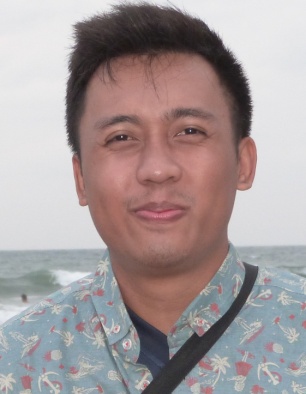 
Personal Details
Name			: Pikra Nurpayudha
Place/Date of Birth 	: Jakarta, 10 Mei 1992
Sex 			: Male
Address 		: Perum.Bojong Gede Asri Blok A10/05 Bojonggede, Bogor
Telephone 		: 081311421881Email   		: nurpayudha@gmail.com	  

Educational Background2010 – Now	: English Literature at State University of Jakarta (On Going)2007 – 2010	: SMA Negeri 4 Bekasi2004 – 2007	: SMP Negeri 3 BekasiQualificationsHave knowledge in computer operating such as MS.Word, MS. Excel, MS. PowerPoint and Internet,Be able to speak and write English,Have a good communication in Public Speaking,Problem solving skill,Entry data ability,Advertising and promotion skill,Team Management and Time management,Have a good negotiation in case finding difficult problems,Be able to work in under pressure and ready for work. Hobbies and interestBasketball; Playing music instrument such Piano, Guitar, etc; Reading novels and books; Traveling; Sewing clothes.Job ExperiencesCustomer Service staff, in Plaza Indonesia Realty Tbk (March 2012 – May 2013)	Responsibilities:As front liner in Customer Service officer,Have knowledge about firm’s products,Build a good communication with customers such in manner and attitude,Confidence and mentality when answering the customers question about firm’s products,Consultant Marketing and Assistant Coordinator tour guide in PT. First Anugrah Karya Wisata (December 2013 – July 2014)	Responsibilities:Helping Customers who want traveling with First Travel.Have knowledge about packages of travel.Build a good communication with customers such in manner and attitude,Guiding Customers from registration, departure and arrival.Introduce Customers about places name and its function.Be able to speak English and Arabian (when its needed)Customer Service staff, in Grand Indonesia Shopping Town (Nov 2014 – Now)Responsibilities:Be able to operate computer system (especially ms.word and ms.Excel)Helping customer to fulfill their needs ( Tenants location, phone number, reservation, events, loyalty programs, etc). – Selling our products and describing clearly with friendly approach.Persuading customer about loyalty programs and explain about terms and condition clearly. Handling customer's complains with friendly problem solving in order to give convenience to them. Report customer inquiries, arranging others documents and inputing data.Preparing customer service schedule every month.Make reports about inquiries. Guiding and explaining foreign customers about company's facilities and also about familiar places in jakarta in order to introduce our culture to them. Building a good relationship with tenant and helping tenant if there is a problem occurs to them (Black out, exhaust problem, etc).